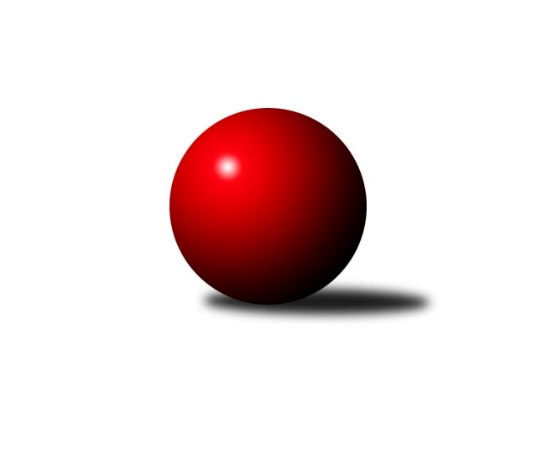 Č.12Ročník 2012/2013	12.1.2013Nejlepšího výkonu v tomto kole: 3434 dosáhlo družstvo: TJ Sokol Benešov 2. KLM A 2012/2013Výsledky 12. kolaSouhrnný přehled výsledků:SKK Jičín 	- TJ Lokomotiva České Velenice 	0:8	3133:3342	4.5:19.5	5.1.TJ Sokol Benešov 	- KK Konstruktiva Praha  	6:2	3434:3321	15.0:9.0	12.1.KK Hvězda Trnovany 	- SKK Rokycany 	3:5	3356:3369	9.0:15.0	12.1.KK SDS Sadská 	- TJ Sokol Duchcov 	8:0	3361:3170	17.5:6.5	12.1.SK Uhelné sklady Praha 	- KK Lokomotiva Tábor 	2:6	3377:3394	12.0:12.0	12.1.SK Škoda VS Plzeň 	- Kuželky Podbořany 	3:5	3200:3310	9.0:15.0	12.1.Tabulka družstev:	1.	KK SDS Sadská	12	10	0	2	68.5 : 27.5 	166.5 : 121.5 	 3371	20	2.	SKK Rokycany	12	10	0	2	64.5 : 31.5 	155.5 : 132.5 	 3411	20	3.	TJ Sokol Duchcov	12	9	0	3	59.0 : 37.0 	164.5 : 123.5 	 3331	18	4.	TJ Sokol Benešov	12	8	1	3	60.0 : 36.0 	167.5 : 120.5 	 3370	17	5.	KK Hvězda Trnovany	12	6	1	5	47.5 : 48.5 	139.5 : 148.5 	 3346	13	6.	TJ Lokomotiva České Velenice	12	6	0	6	54.0 : 42.0 	159.5 : 128.5 	 3343	12	7.	KK Konstruktiva Praha 	12	6	0	6	47.5 : 48.5 	141.0 : 147.0 	 3331	12	8.	SKK Jičín	12	5	0	7	47.5 : 48.5 	141.0 : 147.0 	 3294	10	9.	KK Lokomotiva Tábor	12	3	2	7	37.0 : 59.0 	130.5 : 157.5 	 3275	8	10.	Kuželky Podbořany	12	4	0	8	36.5 : 59.5 	124.5 : 163.5 	 3270	8	11.	SK Uhelné sklady Praha	12	2	0	10	31.5 : 64.5 	128.5 : 159.5 	 3261	4	12.	SK Škoda VS Plzeň	12	1	0	11	22.5 : 73.5 	109.5 : 178.5 	 3212	2Podrobné výsledky kola:	 SKK Jičín 	3133	0:8	3342	TJ Lokomotiva České Velenice 	Agaton ml. Plaňanský ml.	131 	 149 	 141 	122	543 	 1:3 	 563 	 149	155 	 129	130	Ondřej Touš	Josef Vejvara	135 	 135 	 141 	115	526 	 1:3 	 565 	 130	148 	 149	138	Zbyněk Dvořák	Roman Bureš	125 	 134 	 137 	141	537 	 0:4 	 573 	 138	142 	 139	154	Ladislav Chmel	Jaroslav Soukup *1	117 	 121 	 134 	114	486 	 0:4 	 556 	 142	132 	 154	128	Bronislav Černuška	Miloslav Vik	154 	 128 	 124 	129	535 	 1:3 	 563 	 135	141 	 144	143	Zdeněk ml. Dvořák	Lukáš Vik	136 	 123 	 127 	120	506 	 1.5:2.5 	 522 	 142	137 	 123	120	Roman Osovskýrozhodčí: střídání: *1 od 41. hodu Agaton st. Plaňanský  st.Nejlepší výkon utkání: 573 - Ladislav Chmel	 TJ Sokol Benešov 	3434	6:2	3321	KK Konstruktiva Praha  	Ivan Januš	145 	 142 	 131 	141	559 	 2:2 	 582 	 155	141 	 153	133	Lukáš Doubrava	Lukáš Kočí	147 	 137 	 135 	134	553 	 2.5:1.5 	 539 	 124	147 	 135	133	Zdeněk Zahrádka	Petr Červ	145 	 137 	 140 	136	558 	 0:4 	 578 	 148	140 	 145	145	Štěpán Koblížek	Tomáš Čožík	148 	 153 	 144 	147	592 	 3.5:0.5 	 525 	 134	127 	 144	120	Jan Barchánek	Ladislav Takáč	142 	 148 	 159 	149	598 	 4:0 	 541 	 138	128 	 145	130	Jaroslav ml. Pleticha ml.	Vladimír Matějka	134 	 148 	 144 	148	574 	 3:1 	 556 	 151	121 	 137	147	Jiří Franěkrozhodčí: Nejlepší výkon utkání: 598 - Ladislav Takáč	 KK Hvězda Trnovany 	3356	3:5	3369	SKK Rokycany 	Milan Stránský	155 	 134 	 152 	121	562 	 2:2 	 548 	 137	135 	 132	144	Martin Maršálek	Roman Voráček	148 	 128 	 148 	129	553 	 0:4 	 593 	 153	135 	 162	143	Pavel Honsa	Pavel Kaan	133 	 132 	 134 	123	522 	 0:4 	 579 	 136	147 	 149	147	Vojtěch Špelina	Michal Koubek	136 	 130 	 129 	133	528 	 0:4 	 555 	 138	131 	 144	142	Zdeněk Enžl	Jiří Zemánek	150 	 151 	 152 	157	610 	 4:0 	 574 	 141	141 	 142	150	Michal Pytlík	Josef Šálek	156 	 143 	 139 	143	581 	 3:1 	 520 	 124	147 	 133	116	Martin Fürstrozhodčí: Nejlepší výkon utkání: 610 - Jiří Zemánek	 KK SDS Sadská 	3361	8:0	3170	TJ Sokol Duchcov 	Aleš Košnar	122 	 141 	 144 	145	552 	 2:2 	 545 	 144	131 	 119	151	Vít Strachoň	Martin Schejbal	131 	 142 	 151 	140	564 	 3.5:0.5 	 503 	 131	113 	 130	129	Jakub Dařílek	Antonín Svoboda	135 	 138 	 120 	134	527 	 2:2 	 512 	 122	117 	 134	139	Josef Pecha	Jan Renka st.	135 	 123 	 139 	139	536 	 3:1 	 511 	 132	105 	 130	144	Jiří Semelka	Václav Schejbal	148 	 145 	 164 	144	601 	 4:0 	 545 	 135	130 	 153	127	Jan Endršt	Tomáš Bek	140 	 157 	 140 	144	581 	 3:1 	 554 	 139	121 	 139	155	Zdeněk Ransdorfrozhodčí: Nejlepší výkon utkání: 601 - Václav Schejbal	 SK Uhelné sklady Praha 	3377	2:6	3394	KK Lokomotiva Tábor 	David Kuděj	140 	 132 	 135 	153	560 	 1:3 	 586 	 166	134 	 145	141	Miroslav Kašpar	Stanislav Schuh	125 	 140 	 156 	131	552 	 1:3 	 585 	 138	153 	 148	146	Jaroslav Mihál	Zdeněk Slezák	137 	 145 	 129 	152	563 	 3:1 	 534 	 132	144 	 132	126	Petr Chval	Jiří Zetek	143 	 156 	 129 	133	561 	 2:2 	 563 	 133	122 	 138	170	Karel Smažík	Antonín Knobloch	138 	 144 	 129 	125	536 	 1:3 	 581 	 160	137 	 134	150	David Kášek	Evžen Valtr	146 	 142 	 166 	151	605 	 4:0 	 545 	 131	139 	 143	132	Borek Jelínekrozhodčí: Nejlepší výkon utkání: 605 - Evžen Valtr	 SK Škoda VS Plzeň 	3200	3:5	3310	Kuželky Podbořany 	Pavel Říhánek	137 	 143 	 155 	142	577 	 3:1 	 535 	 133	144 	 129	129	Patrik Lojda	Martin Vít	132 	 144 	 134 	132	542 	 2:2 	 530 	 130	123 	 138	139	Rudolf Hofmann	Milan Vrabec	124 	 136 	 120 	125	505 	 1:3 	 527 	 128	128 	 138	133	Václav Pop	Oldřich Kučera	129 	 134 	 127 	136	526 	 0:4 	 603 	 130	157 	 156	160	Vladimír Šána	Jiří Šlajer *1	108 	 114 	 113 	145	480 	 1:3 	 558 	 129	136 	 158	135	Petr Richtárech	Jiří Baloun	148 	 137 	 156 	129	570 	 2:2 	 557 	 151	128 	 133	145	Jan Ambrarozhodčí: střídání: *1 od 31. hodu Karel BokNejlepší výkon utkání: 603 - Vladimír ŠánaPořadí jednotlivců:	jméno hráče	družstvo	celkem	plné	dorážka	chyby	poměr kuž.	Maximum	1.	Pavel Honsa 	SKK Rokycany 	589.69	388.4	201.3	1.3	7/7	(615)	2.	Evžen Valtr 	SK Uhelné sklady Praha 	584.67	386.0	198.7	2.6	6/7	(629)	3.	Vojtěch Špelina 	SKK Rokycany 	584.27	377.6	206.7	1.5	5/7	(630)	4.	Jan Endršt 	TJ Sokol Duchcov 	580.57	373.6	206.9	1.7	7/7	(657)	5.	Aleš Košnar 	KK SDS Sadská 	577.86	373.5	204.4	1.3	7/7	(602)	6.	Vladimír Matějka 	TJ Sokol Benešov 	575.34	376.0	199.3	1.8	7/7	(634)	7.	Zdeněk ml. Dvořák 	TJ Lokomotiva České Velenice 	574.74	373.2	201.5	1.0	7/7	(620)	8.	Tomáš Bek 	KK SDS Sadská 	573.62	372.7	200.9	1.4	7/7	(596)	9.	Lukáš Kočí 	TJ Sokol Benešov 	573.02	372.0	201.0	3.2	7/7	(609)	10.	Martin Fürst 	SKK Rokycany 	572.40	374.5	197.9	1.4	7/7	(620)	11.	Michal Pytlík 	SKK Rokycany 	571.60	374.7	196.9	1.9	7/7	(630)	12.	Vladimír Šána 	Kuželky Podbořany 	571.02	375.8	195.3	3.8	7/7	(609)	13.	Zdeněk Ransdorf 	TJ Sokol Duchcov 	569.76	380.4	189.4	2.1	7/7	(617)	14.	Lukáš Doubrava 	KK Konstruktiva Praha  	569.20	363.7	205.5	1.4	7/7	(582)	15.	Tomáš Čožík 	TJ Sokol Benešov 	568.89	365.8	203.1	3.0	7/7	(615)	16.	Jaroslav Mihál 	KK Lokomotiva Tábor 	566.38	370.9	195.5	2.5	7/7	(624)	17.	Jiří Franěk 	KK Konstruktiva Praha  	566.29	370.4	195.9	2.2	7/7	(588)	18.	Jiří Zemánek 	KK Hvězda Trnovany 	566.12	370.8	195.3	1.6	7/7	(610)	19.	Roman Voráček 	KK Hvězda Trnovany 	565.83	366.8	199.0	2.1	7/7	(594)	20.	Ladislav Takáč 	TJ Sokol Benešov 	564.10	369.1	195.0	1.5	7/7	(620)	21.	Ondřej Touš 	TJ Lokomotiva České Velenice 	563.83	373.9	189.9	3.1	7/7	(596)	22.	Martin Schejbal 	KK SDS Sadská 	562.52	370.5	192.0	2.4	7/7	(603)	23.	Jiří Vejvara 	SKK Jičín 	562.43	369.1	193.3	2.6	7/7	(590)	24.	Ladislav Chmel 	TJ Lokomotiva České Velenice 	561.71	377.5	184.2	3.4	7/7	(588)	25.	Jiří ml. Drábek 	SKK Jičín 	561.35	362.6	198.8	1.5	5/7	(578)	26.	Josef Šálek 	KK Hvězda Trnovany 	561.02	375.2	185.8	2.5	7/7	(615)	27.	Štěpán Koblížek 	KK Konstruktiva Praha  	560.74	367.4	193.4	1.2	7/7	(594)	28.	Miroslav Kašpar 	KK Lokomotiva Tábor 	560.21	371.3	188.9	2.8	7/7	(611)	29.	Zdeněk Zahrádka 	KK Konstruktiva Praha  	559.43	368.2	191.2	3.0	7/7	(650)	30.	Václav Schejbal 	KK SDS Sadská 	559.26	366.4	192.9	2.3	7/7	(601)	31.	Lukáš Vik 	SKK Jičín 	559.17	364.6	194.6	2.3	6/7	(606)	32.	David Kášek 	KK Lokomotiva Tábor 	559.00	374.1	184.9	2.9	7/7	(609)	33.	Pavel Říhánek 	SK Škoda VS Plzeň 	557.81	367.0	190.8	2.9	6/7	(578)	34.	David Kuděj 	SK Uhelné sklady Praha 	556.92	370.8	186.2	4.4	5/7	(596)	35.	Vít Strachoň 	TJ Sokol Duchcov 	556.50	368.4	188.1	3.4	7/7	(598)	36.	Bronislav Černuška 	TJ Lokomotiva České Velenice 	554.57	366.5	188.1	2.5	5/7	(573)	37.	Patrik Lojda 	Kuželky Podbořany 	554.26	362.1	192.2	2.3	7/7	(610)	38.	Jakub Dařílek 	TJ Sokol Duchcov 	552.97	370.5	182.5	4.5	6/7	(604)	39.	Pavel Kaan 	KK Hvězda Trnovany 	552.55	371.7	180.9	3.4	5/7	(577)	40.	Antonín Svoboda 	KK SDS Sadská 	551.38	368.3	183.0	3.0	7/7	(587)	41.	Michal Koubek 	KK Hvězda Trnovany 	550.29	363.5	186.8	2.2	6/7	(575)	42.	Zdeněk Kandl 	KK Hvězda Trnovany 	550.25	359.9	190.4	3.3	5/7	(571)	43.	Milan Stránský 	KK Hvězda Trnovany 	549.93	364.9	185.0	2.4	5/7	(586)	44.	Zdeněk Enžl 	SKK Rokycany 	549.75	370.0	179.8	3.7	5/7	(573)	45.	Petr Richtárech 	Kuželky Podbořany 	549.17	363.6	185.6	3.7	5/7	(589)	46.	Jiří Zetek 	SK Uhelné sklady Praha 	549.00	372.6	176.4	4.4	5/7	(593)	47.	Josef Vejvara 	SKK Jičín 	547.88	372.6	175.3	3.1	7/7	(566)	48.	Jaroslav Soukup 	SKK Jičín 	547.37	355.2	192.2	2.8	6/7	(583)	49.	Ivan Januš 	TJ Sokol Benešov 	547.17	369.1	178.0	4.1	7/7	(607)	50.	Jiří Baloun 	SK Škoda VS Plzeň 	546.83	361.3	185.5	3.5	7/7	(577)	51.	Zbyněk Dvořák 	TJ Lokomotiva České Velenice 	546.17	358.6	187.6	2.9	7/7	(592)	52.	Jan Renka  st.	KK SDS Sadská 	546.05	361.7	184.4	2.6	7/7	(580)	53.	Jan Ambra 	Kuželky Podbořany 	545.06	360.8	184.3	4.1	6/7	(595)	54.	Karel Smažík 	KK Lokomotiva Tábor 	544.07	365.9	178.2	4.9	6/7	(570)	55.	Zdeněk st. Dvořák 	TJ Lokomotiva České Velenice 	543.64	361.3	182.3	3.9	6/7	(569)	56.	Martin Maršálek 	SKK Rokycany 	543.57	365.5	178.0	5.8	6/7	(598)	57.	Miloslav Vik 	SKK Jičín 	542.79	364.3	178.5	3.8	7/7	(596)	58.	Martin Vít 	SK Škoda VS Plzeň 	542.54	366.4	176.1	4.0	7/7	(582)	59.	Oldřich Kučera 	SK Škoda VS Plzeň 	538.16	358.8	179.4	4.4	5/7	(576)	60.	Josef Pecha 	TJ Sokol Duchcov 	538.02	362.0	176.0	3.5	7/7	(636)	61.	Stanislav Schuh 	SK Uhelné sklady Praha 	536.71	363.3	173.4	6.3	7/7	(578)	62.	Petr Červ 	TJ Sokol Benešov 	536.17	359.5	176.7	4.6	6/7	(596)	63.	Jiří Semelka 	TJ Sokol Duchcov 	534.20	369.4	164.8	5.9	7/7	(579)	64.	Rudolf Hofmann 	Kuželky Podbořany 	533.43	355.5	178.0	5.1	7/7	(613)	65.	Borek Jelínek 	KK Lokomotiva Tábor 	532.17	362.9	169.2	4.2	6/7	(596)	66.	Václav Pop 	Kuželky Podbořany 	529.57	350.9	178.7	6.1	6/7	(583)	67.	Jiří Šlajer 	SK Škoda VS Plzeň 	524.38	351.2	173.1	5.6	7/7	(568)	68.	Petr Bystřický 	KK Lokomotiva Tábor 	523.40	363.3	160.1	4.0	6/7	(564)	69.	Jan Barchánek 	KK Konstruktiva Praha  	522.33	358.3	164.1	4.3	6/7	(560)	70.	Milan Vicher 	SK Škoda VS Plzeň 	519.80	355.4	164.4	5.6	5/7	(546)		Roman Pytlík 	SKK Rokycany 	646.00	398.0	248.0	0.0	1/7	(646)		Petr Tepličanec 	KK Konstruktiva Praha  	587.00	369.0	218.0	1.0	1/7	(587)		Miroslav Šnejdar  ml.	KK Konstruktiva Praha  	580.00	373.0	207.0	1.0	1/7	(580)		Lukáš Jarosch 	Kuželky Podbořany 	576.00	383.0	193.0	1.0	1/7	(576)		Jaroslav Franěk 	TJ Sokol Benešov 	572.75	386.3	186.5	4.0	2/7	(575)		Jiří Pavlík 	SK Uhelné sklady Praha 	561.33	374.7	186.7	4.7	3/7	(588)		František Obruča 	KK Konstruktiva Praha  	558.80	379.3	179.5	3.2	2/7	(601)		Josef Dvořák 	SK Uhelné sklady Praha 	558.33	366.0	192.3	3.3	3/7	(615)		Václav st. Martínek 	TJ Sokol Duchcov 	551.00	361.0	190.0	6.0	1/7	(551)		Martin Prokůpek 	SKK Rokycany 	551.00	368.0	183.0	6.0	1/7	(551)		Roman Osovský 	TJ Lokomotiva České Velenice 	547.33	361.7	185.7	4.3	3/7	(563)		Tomáš Štraicher 	TJ Sokol Duchcov 	546.00	379.0	167.0	7.0	1/7	(546)		Agaton ml. Plaňanský  ml.	SKK Jičín 	545.13	360.5	184.6	4.3	2/7	(570)		Josef Pauch 	SKK Rokycany 	545.00	369.0	176.0	1.0	1/7	(545)		Václav Fűrst 	SKK Rokycany 	544.50	365.5	179.0	0.5	2/7	(549)		Václav Posejpal 	KK Konstruktiva Praha  	543.33	354.0	189.3	2.3	3/7	(571)		Jaroslav ml. Pleticha  ml.	KK Konstruktiva Praha  	541.00	369.0	172.0	2.0	1/7	(541)		Bedřich Varmuža 	SKK Rokycany 	541.00	369.0	172.0	9.0	1/7	(541)		Roman Bureš 	SKK Jičín 	537.00	374.0	163.0	4.0	1/7	(537)		Štěpán Šreiber 	SKK Rokycany 	535.00	348.0	187.0	8.0	1/7	(535)		Petr Chval 	KK Lokomotiva Tábor 	534.17	361.6	172.6	3.4	3/7	(602)		Michal Wohlmuth 	SKK Rokycany 	534.00	358.0	176.0	4.0	1/7	(534)		Zbyněk Sedlák 	SK Uhelné sklady Praha 	531.50	361.5	170.0	6.7	3/7	(561)		Karel Bok 	SK Škoda VS Plzeň 	526.75	360.4	166.3	8.2	4/7	(586)		Stanislav Vesecký 	KK Konstruktiva Praha  	526.00	355.5	170.5	8.0	2/7	(530)		Antonín Knobloch 	SK Uhelné sklady Praha 	525.38	354.2	171.2	5.0	4/7	(569)		Jaroslav Wagner 	Kuželky Podbořany 	523.00	354.1	168.9	6.1	4/7	(537)		Jakub Laurich 	Kuželky Podbořany 	521.00	350.0	171.0	7.0	1/7	(521)		Petr Sachunský 	SK Škoda VS Plzeň 	514.50	360.0	154.5	5.5	2/7	(519)		Zdeněk Slezák 	SK Uhelné sklady Praha 	513.25	350.9	162.4	7.2	4/7	(563)		Milan Vrabec 	SK Škoda VS Plzeň 	505.00	343.0	162.0	7.0	1/7	(505)Sportovně technické informace:Starty náhradníků:registrační číslo	jméno a příjmení 	datum startu 	družstvo	číslo startu
Hráči dopsaní na soupisku:registrační číslo	jméno a příjmení 	datum startu 	družstvo	Program dalšího kola:13. kolo19.1.2013	so	10:00	SK Uhelné sklady Praha  - TJ Sokol Benešov 	19.1.2013	so	10:00	KK Lokomotiva Tábor  - SK Škoda VS Plzeň 	19.1.2013	so	10:00	TJ Lokomotiva České Velenice  - KK Hvězda Trnovany 	19.1.2013	so	13:30	SKK Rokycany  - KK Konstruktiva Praha  	19.1.2013	so	14:00	TJ Sokol Duchcov  - SKK Jičín 	20.1.2013	ne	10:00	Kuželky Podbořany  - KK SDS Sadská 	Nejlepší šestka kola - absolutněNejlepší šestka kola - absolutněNejlepší šestka kola - absolutněNejlepší šestka kola - absolutněNejlepší šestka kola - dle průměru kuželenNejlepší šestka kola - dle průměru kuželenNejlepší šestka kola - dle průměru kuželenNejlepší šestka kola - dle průměru kuželenNejlepší šestka kola - dle průměru kuželenPočetJménoNázev týmuVýkonPočetJménoNázev týmuPrůměr (%)Výkon2xJiří ZemánekTrnovany6101xJiří ZemánekTrnovany110.986105xEvžen ValtrUS Praha6054xVladimír ŠánaPodbořany109.816032xVladimír ŠánaPodbořany6032xVáclav SchejbalSadská109.646011xVáclav SchejbalSadská6014xEvžen ValtrUS Praha108.646054xLadislav TakáčBenešov5984xPavel HonsaRokycany107.885936xPavel HonsaRokycany5931xLadislav ChmelČ. Velenice106.67573